Rainbow of MeColor the first stripe of the rainbow the color of your eyesColor the next stripe your favorite colorColor the next stripe the color of your favorite thing to eatColor the next stripe the color of your favorite thing to smellColor the next stripe the color of your favorite thing to play withColor the next step a color that shows how you feel right nowColor one cloud a color that reminds you of feeling safeColor the other cloud a color that reminds of feeling loved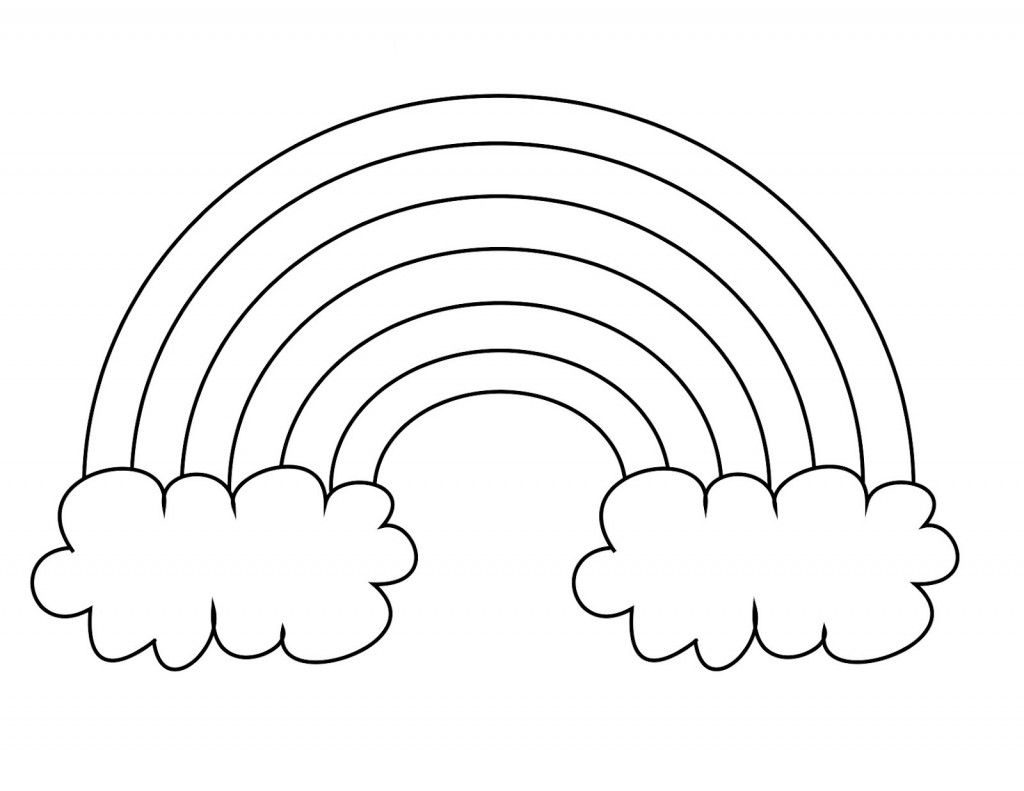 